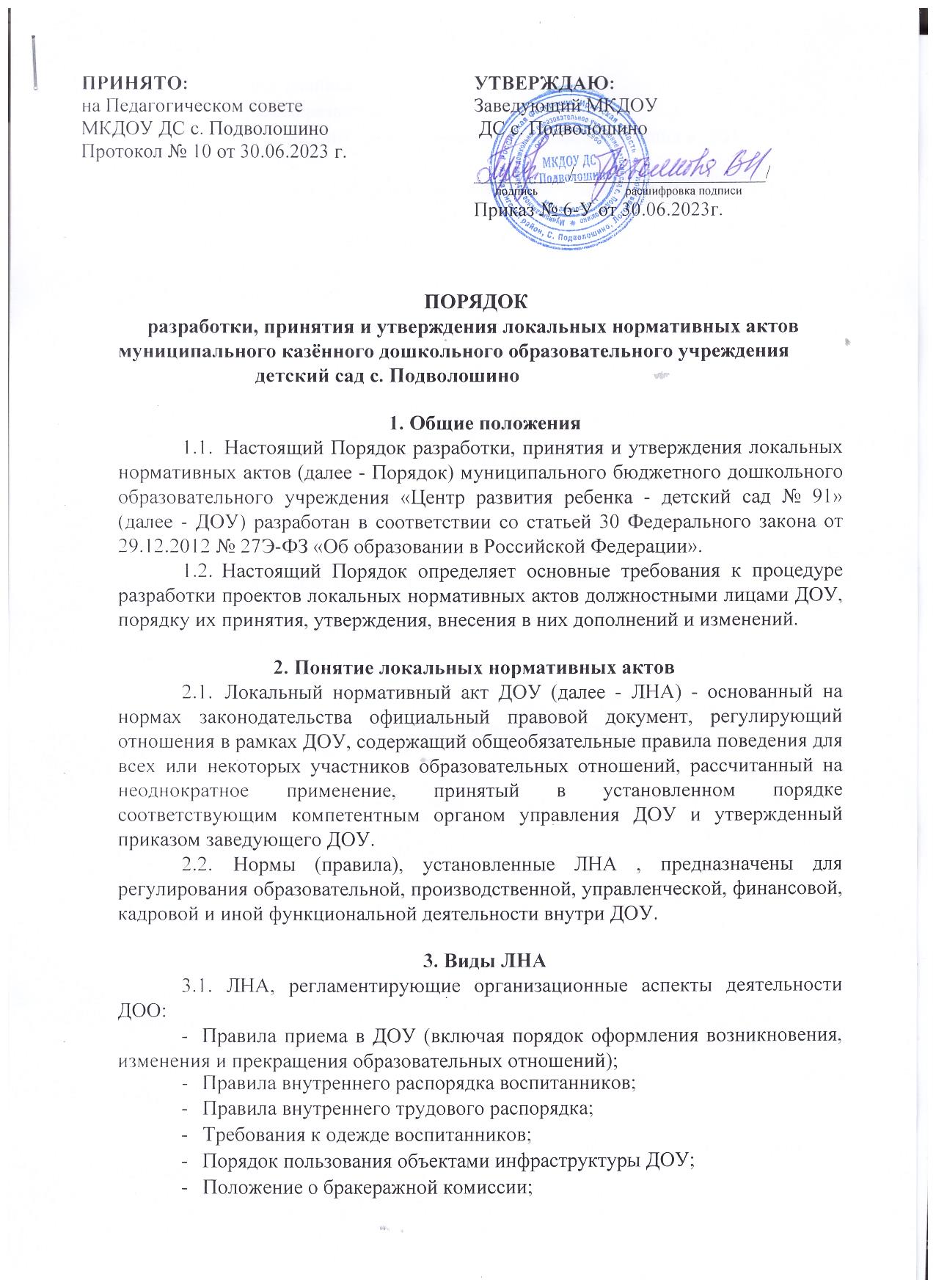 Штатное расписание ДОУ;Программа развития ДОУ;Порядок организации и проведения самообследования в ДОУ;иные ЛHA.ЛHA, регламентирующие порядок управления ДОУ:Положение об общем собрании работников ДОУ;Положение о педагогическом совете ДОУ;Порядок учета мнения совета родителей (законных представителей), при принятии ЛHA, затрагивающих интересы воспитанников;Положение о родительском комитете;иные ЛHA.ЛHA, регламентирующие организацию образовательного процесса:основная общеобразовательная программа дошкольного образования ДОО;Положение о языках образования ДОУ;иные ЛHA.ЛHA, регламентирующие права работников ДОУ, родителей (законных представителей) воспитанников:Положение о профессиональной этике педагогических работников ДОУ (Кодекс профессиональной этики);Порядок доступа работников ДОУ к информационно- телекоммуникационным сетям и базам данных, учебным и методическим материалам, материально-техническим средствам обеспечения образовательной деятельности;Положение о режиме рабочего времени педагогических работников  ДОУ (о соотношении учебной и другой педагогической работы педагогических работников ДОУ);Положение об аттестационной комиссии ДОУ (для проведения аттестации педагогических работников на соответствие занимаемой должности);Положение о комиссии по урегулированию споров между участниками образовательных отношений в ДОУ;- иные ЛHA.Перечень видов ЛHA и конкретных ЛHA не является исчерпывающим. ДОО имеет право разрабатывать, принимать и утверждать иные ЛHA.4. Разработка ЛHA4.1.Проекты ЛHA разрабатываются по решению заведующего ДОУ, коллегиальных органов управления ДОУ (педагогического совета, общего собрания работников). Предложения о разработке ЛHA могут быть внесены любым участников образовательных отношений, а также группой участников образовательных отношений.4.2.Этапы разработки проектов ЛНА:Определение круга вопросов, по которым требуются разработка, принятие и утверждение ЛHA.Создание рабочей группы по разработке ЛНА. Состав рабочей группы определяется по решению заведующего ДОУ, коллегиальных органов управления ДОУ (педагогического совета, общего собрания работников). Состав рабочей группы, сроки и порядок ее работы закрепляется в приказе заведующего ДОО.Определение сроков разработки ЛHA.Назначение ответственного руководителя рабочей группы, который будет координировать участников и контролировать установленные сроки разработки ЛНА.Деятельность рабочей группы по разработке проекта ЛНА. Разработанный проект ЛHA согласовывается всеми разработчиками путем заполнения листа согласования, который содержит подпись и должность визирующего документ, расшифровку подписи (инициалы, фамилию) и дату согласования.Публичное обсуждение проекта ЛHA. Для публичного обсуждения проект ЛНА размещается в специальном разделе на официальном сайте ДОУ в сети Интернет и на информационном стенде ДОУ. Прием поправок, рекомендаций и предложений осуществляет в течение 10 рабочих дней по электронной почте, указанной при размещении текста проекта акта на сайте ДОУ, либо в письменном виде лично в рабочую группу. Поступившие поправки, предложения и рекомендации обсуждаются рабочей группой в срок не позднее 3 рабочих дней со дня окончания публичного обсуждения проекта ЛHA. По каждому поступившему предложению, поправке, рекомендации рабочая группа составляет заключение («учтено», «учтено частично», «отклонено»). Сводная таблица всех поступивших поправок, предложений, рекомендаций с заключениями размещается в специальном разделе на официальном сайте ДОУ в сети Интернет и на информационном стенде ДОУ в срок не позднее 7 рабочих дней после их обсуждения рабочей группой.Доработанный текст проекта передается в соответствующий компетентный орган управления ДОУ, уполномоченный принимать ЛНА.5. Согласование ЛНА5.1. В установленных законодательством случаях доработанный проект ЛНА передается на согласование:В совет родителей (законных представителей) воспитанников ДОУ (далее - Совет родителей) - ЛHA, затрагивающие права воспитанников ДОУ - для учета мнения Совета родителей. Совет родителей не позднее пяти рабочих дней со дня получения проекта ЛHA направляет заведующему ДОУ мотивированное мнение по проекту ЛHA в письменной форме. В случае если Совет родителей выразил согласие с проектом ЛHA, либо если мотивированное мнение не поступило в обозначенный срок, вопрос о принятии ЛHA вносится заведующим ДОУ в повестку дня заседания педагогического совета ДОУ. В случае если Совет родителей высказал предложения к проекту ЛHA, указанные предложения рассматриваются рабочей группой, которая принимает решение об учете предложений и внесении соответствующих поправок в проект ЛHA или об отклонении предложений. В случае отклонения предложений председатель рабочей группы направляет мотивированное объяснение отказа в Совет родителей. После внесения поправок в проект ЛНА или отклонения предложений вопрос о принятии ЛНА вносится заведующим ДОУ в повестку дня заседания педагогического совета ДОУ. В случае если мотивированное мнение Совета родителей не содержит согласия с проектом ЛHA, либо содержит предложения по его радикальному изменению, которые заведующий ДОУ, рабочая группа учитывать не планирует, заведующий ДОУ или лицо, уполномоченное заведующим ДОУ в течение трех дней после получения мотивированного мнения проводит дополнительные консультации с Советом родителей в целях достижения взаимоприемлемого решения. При недостижении согласия возникшие разногласия оформляются протоколом, после чего вопрос о принятии ЛHA вносится заведующим  ДОУ в повестку дня заседания педагогического совета ДОУ.В профсоюзный комитет первичной профсоюзной организации, представляющий интересы большинства работников ДОУ (далее - профсоюзный комитет) - ЛHA, регламентирующие трудовые отношения; права и обязанности работников ДОУ. Профсоюзный комитет не позднее пяти рабочих дней со дня получения проекта ЛHA направляет заведующему ДОУ мотивированное мнение по проекту. В случае, если мотивированное профсоюзного комитета не содержит согласия с проектом ЛHA либо содержит предложения по его совершенствованию, заведующий  ДОУ может согласиться с ним либо обязан в течение трех дней после получения мотивированного мнения провести дополнительные консультации с профсоюзным комитетом в целях достижения взаимоприемлемого решения.При недостижении согласия возникшие разногласия оформляются протоколом, после чего заведующий  ДОУ имеет право принять локальный нормативный акт (или внести вопрос о принятии ЛHA в повестку дня заседания общего собрания работников ДОУ).5.1.3 Учредителю  ДОУ - программа развития ДОУ. Срок согласования Программы развития ДОУ установлен учредителем ДОУ. После согласования Программы развития ДОУ учредителем вопрос о ее принятии вносится заведующим ДОУ в повестку дня заседания педагогического совета ДОУ».Принятие ЛНАЛНА принимаются:Общим собранием работников ДОУ - локальные нормативные акты, содержащие нормы трудового права;Педагогическим советом ДОУ - локальные нормативные акты, содержащие нормы, регулирующие образовательные отношения.Общим собранием родителей ДОУ.Порядок принятия решений коллегиальными органами управления ДОУ, указанными в п.6.1 настоящего Порядка, регламентирован соответствующими положениями (Положение о педагогическом совете ДОУ, Положение об общем собрании работников ДОУ, Положение о родительском комитете, Положение об общем родительском собрании, Положение о групповом родительском собрании).Утверждение ЛНАЗаведующий ДОУ утверждает ЛНА путем издания приказа об утверждении ЛНА.В приказе в обязательном порядке указываются:дата введения ЛНА в действие;указание об ознакомлении работников с ЛНА и сроки для этого;фамилии и должности лиц, ответственных за соблюдение ЛНА;иные условия.Принятые ЛНА подлежат обязательной регистрации в соответствии с требованиями делопроизводства в ДОУ с присвоением им порядкового номера.8. Ознакомление участников образовательных отношений с локальными нормативными актамиРаботники ДОУ в обязательном порядке должны быть ознакомлены под личную роспись со всеми ЛНА, принимаемыми в ДОУ и непосредственно связанными с их трудовой деятельностью.Подтверждение факта ознакомления работников с ЛНА осуществляется следующим образом:подписью лица на листе ознакомления с указанием фамилии, имени, отчества и даты ознакомления. Лист ознакомления прилагается к каждому локальному нормативному акту, нумеруется, прошивается и скрепляется печатью и подписью должностного лица;подписью лица на листе ознакомления, являющемся приложением к трудовому договору, с регистрацией в специальном Журнале;подписью работника на отдельном документе – в журнале ознакомления работников с локальными нормативными актами. В отличие от листа ознакомления этот журнал предусматривает возможность ознакомления  работников с несколькими локальными актами.Порядок ознакомления родителей (законных представителей) воспитанников с ЛНА при приеме в ДОУ регламентирован в Правилах приема в ДОО.Ознакомление родителей (законных представителей) воспитанников с ЛНА, принятыми в период обучения воспитанника в ДОУ, осуществляется путем размещения копий ЛНА на официальном сайте в сети Интернет, на информационном стенде ДОУ, а также в ходе проведения собраний родителей (законных представителей) воспитанников.8.4. ЛНА ДОУ размещаются на официальном сайте ДОУ в сети «Интернет».9. Изменение ЛНАЛНА подлежат изменению и дополнению в следующих случаях:реорганизация либо изменение структуры ДОУ, которое влечет за собой изменение наименования либо задач и направлений деятельности;изменение законодательства Российской Федерации;по усмотрению ДОУ. В этом случае принимаемые ЛНА не могут ухудшать положения работников, воспитанников, их родителей (законных представителей) по сравнению с трудовым законодательством, законодательством в сфере образовании, коллективными договорами, соглашениями.Локальные нормативные акты могут быть изменены и дополнены только принятием новой редакции ЛНА в полном объеме акта - путем утверждения нового ЛНА.10.Отмена ЛНА10.1.Основания для отмены ЛНА ДОУ являются:истечение срока действия локального нормативного акта (если при разработке ЛНА был определен период его действия);вступление в силу закона или другого нормативного правового акта, содержащего нормы трудового права, коллективного договора, соглашения, когда указанные акты устанавливают более высокий уровень гарантий работникам по сравнению с действовавшим локальным нормативным актом.10.2. Отмена ЛНА в связи с утратой силы производится приказом заведующего ДОУ, с ознакомлением работников с содержанием приказа под роспись